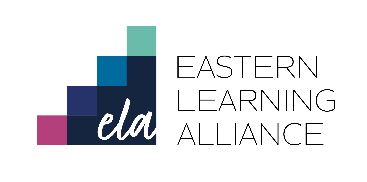 Eastern Learning AllianceJob DescriptionPost TitleCareers AdvisorReporting to:Assistant Principal: Head of Sixth FormResponsible for:Careers, Work Related Learning & Enterprise EducationSalary:SO1 Point 23-25 (£28,226-£30,095) Working time:37 hours per week, 39 weeks (term time plus one week)(working hours to be agreed, with the option for flexible working for the right candidate)Location:The normal place of work will be Impington Village CollegeDisclosure Level:Enhanced DBSPrimary Purpose of the RoleCo-ordinate careers education provision from Year 9 to 13 and oversee coordination of careers education provision Years 7 and 8 Evaluate careers education provision from Year 7 to 13 across the College to ensure that it remains current and fit for purpose, and meets the Gatsby BenchmarksWork with DHOHs/HOHs to maintain and develop appropriate schemes of work and resources for careers education in lessons in Year 9 to 11 and oversee Years 7 and 8Monitor, advise and support colleagues in the delivery of careers education lessonsManage the development and maintenance of the careers section of the College website Support with the Post-16 process including the Post-16 Information Evening and the Post 16 application processCo-ordinate work-related learning and enterprise education provision, including enrichment days from Year 9 to 13 and oversee Years 7 and 8Evaluate the work-related learning and enterprise education provision across the school to ensure that it remains current and fit for purposeWork with DHOHs/HOHs to maintain and develop appropriate schemes of work and resources for work-related learning and enterprise education in lessons in Years 9 to 11 and oversee Years 7 and 8Monitor, advise and support colleagues in the delivery of work-related learning and enterprise education lessonsManage the development of links with the local business community to enhance students’ employability skillsTo ensure that mentoring systems benefit from links with the wider communityTo promote extended Work Experience to students and work with the Pastoral/AP team to support individual studentsOther reasonable duties as directed by the member of the headship team with responsibility for 14-19, Careers, Work-related learning and Enterprise educationPlay a full part in the life of the Trust to support its distinctive vision and ethos and to encourage staff and students to follow this examplePromote actively and comply with the Trust’s and College policies and proceduresEnsure all concerns are reported to an appropriate personParticipate in the Trust’s appraisal schemeSafeguardingBe aware of safeguarding and promoting the welfare of children and vulnerable adults and to report any concerns in accordance with the Trust’s Safeguarding/Child Protection policiesUndertake regular safeguarding/child protection/adult protection training as required by the Trust Report any concerns in accordance with the Trust’s safeguarding/Child protection policiesWhilst every effort has been made to list the main duties and responsibilities of the post, each individual task undertaken may not be identified.